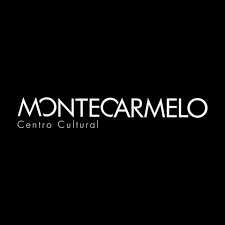 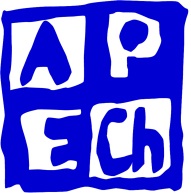 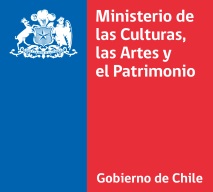 1° Encuentro de Pintura In Situ Centro Cultural Montecarmelo – Barrio Bellavista  “Pintando el Barrio”La Asociación de Pintores y Escultores de Chile - APECH, El Centro Cultural Montecarmelo, con el auspicio del Ministerio de las Culturas, las Artes y el Patrimonio, invitan a participar del 1° Encuentro de Pintura In Situ, Centro Cultural Montecarmelo – Barrio Bellavista, en la comuna de Providencia, actividad que fomenta la difusión del  Arte y la Cultura en la comunidad, como también, incentiva la creación y el encuentro de sus artistas.Bajo este marco, se ha programado para el día sábado 05 de diciembre de 2020, esta importante actividad.BASESTEMA.Interpretar “la Zona – la comuna, el barrio,  paisajes y su gente”  con Técnica libre.PARTICIPANTES.Podrán participar personas mayores de 18 años.FORMATO.El formato es de 50x50cms / 50 x 60cm. y/o 55 x 65cm.FECHA CONCURSO.Sábado 05 de Diciembre de 2020Desde las 10:00hrs. Hasta  las 13:00hrs.Jura y Premiación a partir de las 13:00hrs.LUGARCentro Cultural Montecarmelo: Bellavista 0594, Providencia, Región Metropolitana.El Centro Cultural Montecarmelo es un centro cultural ubicado en la comuna de Providencia, en la ciudad de Santiago, Chile. Originalmente fue la sede del Monasterio de las Monjas Carmelitas de Santa Teresa, y fue transformado en centro cultural en 1991.​Por motivos de Aforo los artistas podrán trabajar en el Centro Cultural o en cualquier lugar del barrio.OBLIGACIONESUsar mascarillaMantener  distanciaRECOMENDACIONESUsar bloqueador solarParticipar con ropa cómoda y adecuada.No exponer innecesariamente objetos de valor, como cámaras u otros.Por motivos de Aforo, para participar en el encuentro se necesita inscripción previa, en caso de cualquier duda estas las aclararemos a través del correo:apech_aiap@yahoo.com  PREMIOSSe otorgarán los siguientes premios: 1er premio APECH Ebe Bellange  de $300.000.- (trescientos mil pesos)2° Premio APECH Mario Gonzalez de  $150.000.- (ciento cincuenta  mil pesos)3er Premio Centro Cultural Montecarmelo : Libros (patrimonio e Historia)Tres Menciones Honrosas.Nota: Si es posible conseguir mas prêmios estos se agregaran JURADO El jurado estará compuesto por:                                                                                             Gonzalo Zanetta Gestor Cultural del Centro Cultural MontecarmeloVirginia Cordero Directora Asociación de Pintores y Escultores de Chile.Felipe Drago Artista visual   Paz Rios Aldea Artista Visual Shirley Rodríguez Artista Visual y Representante de los vecinos de BellavistaACLARACIONESEl timbrado de las telas y/o soportes se realizará a partir de las 10:00 hrs. en el Centro Cultural Montecarmelo.